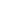 Index
Executive Summary                                                                                                                  [PAGE NUMBER]

Company Overview                                                                                                                  [PAGE NUMBER]

Products and Services                                                                                                              [PAGE NUMBER]
                
Execution                                                                                                                                    [PAGE NUMBER]

Operational Plan                                                                                                                       [PAGE NUMBER]
 
Financial Plan                                                                                                                             [PAGE NUMBER]EXECUTIVE SUMMARY[IEX Technologies LLC] is a web design and development company specializing in full-stack website development. It mainly serves companies within the Research Triangle in Durham, North Carolina and plans to extend its services to restaurants and retail stores. The company sees profitable growth over the next three years as e-commerce drives considerable increases in the number of online businesses.COMPANY OVERVIEWMission Statement: [IEX Technologies LLC] is committed to helping clients market their businesses professionally through expert web design and development services tailored to their specific needs. Philosophy: [IEX Technologies LLC] integrates simplicity, creativity, and professionalism in serving its clients.   Vision: [IEX Technologies LLC] aims to be a productive and innovative web design company catering to the various technical needs of its clients. The company envisions to become one of the top website developers recognized for its creative approach to digital marketing.Outlook: The fast growth of e-commerce in the [US] will be the main driver of the web development industry. Experts predict that a [15%] industry growth is expected [2016-2026] as companies have completely embraced digital marketing for business sustainability. The increased use of mobile applications has also contributed to the increase in demand for web development services specializing in mobile website design and development.Type of Industry: [Web Development and Design]Business Structure: Limited Liability CompanyOwnership: [LLC, Joseph Honne, Kelly Ayres, Amy Hung, Veeshun Reddy, James Peters, and Honey Finn].Start-Up Summary: The total start-up cost is [$50,000.00], covering operational expenses, rent, equipment, and etc.MANAGEMENT TEAM:SHORT- AND LONG-TERM GOALS AND MILESTONES:PRODUCTS AND SERVICESProduct/Service Description: [IEX Technologies LLC’s] services include full-stack web development, content and document management, e-commerce solutions, and mobile-optimized website design.  Value Proposition: [IEX Technologies LLC] ensures that the clients understand what the developers will do to optimize their website according to their business needs. [IEX Technologies LLC] is efficient in presenting technical details to its clients without boring them.Pricing Strategy: Pricing strategies will be project-based. Cost-plus pricing is used in projects that require additional materials and paraphernalia. Bundled pricing is applied to projects that require more than one service category.EXECUTIONMarketing Plan: The target market for [IEX Technologies LLC] consists of startups based in the Research Triangle located in Durham. Networking is a priority to reach potential clients. Creative marketing strategies will also be used to attract startups owned by young entrepreneurs.  Market Research: The company will focus on marketing efforts targeted at e-commerce businesses mainly operating on mobile website capacities. The [12%] increase in the number of tech startups in the Research Triangle also denotes a huge potential customer base for the company and compels a marketing plan based on interpersonal networking.MARKETING STRATEGYEnhancing user experience is a priority in ensuring that the company effectively sells its brand of service quality. Networking is also a crucial move for new securing clients.ORGANIZATIONAL STRUCTURE: 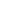 OPERATIONAL PLANLocation and Facilities: The company operates at a rented office space in [Griffin Street, Durham]. Covering [2,376 sq.ft.] of floor space, the interior is complete with a reception area, workstations, comfort rooms, a pantry, and a private conference room.Tools and Equipment Checklist:IT InfrastructureFINANCIAL PLAN Assumptions: The financial plan for this business is based on the following assumptions:	1. Monthly expenses will remain at the same level until [Q3 of 2019].	2. Revenue will increase beginning [Q3 of 2019].Monthly Expense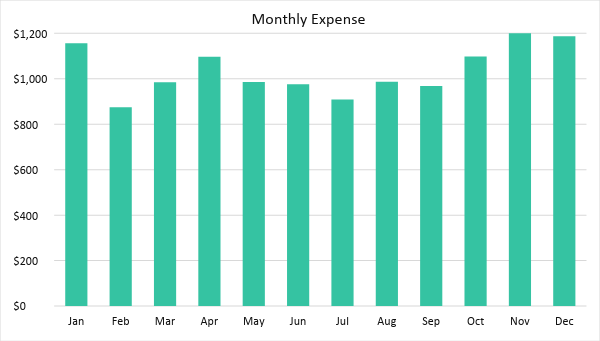 Monthly Revenue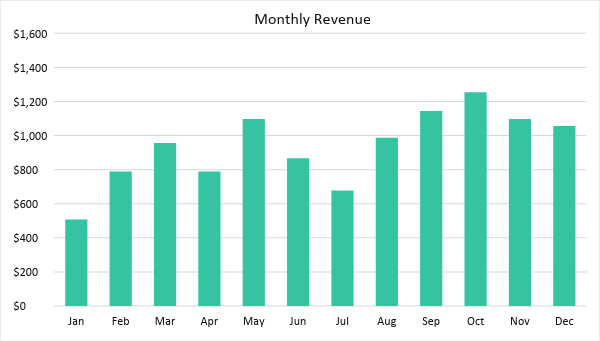 BUSINESS FINANCINGThe member-managers contribute a total of [$35,000.00]. The remaining [$15,000.00] capital requirement will be acquired through a business loan payable within the next [5 years].  STATEMENTSStart-Up FundingStart-Up FundingStart-Up Expenses$27,000.00Start-Up Assets$23,000.00Total Funding Required$50,000.00AssetsNon-Cash Assets from Start-Up$6,000.00Cash Requirements from Start-up$5,000.00Additional Cash Raised$5,000.00Cash Balance on Starting Date$7,000.00Total Assets$23,000.00CapitalPlanned InvestmentOwners$35,000.00Additional Investment Requirement$15,000.00Total Planned Investment$50,000.00Loss at Start-Up (Start-Up Expenses)-$27,000.00Total Capital$23,000.00Total Capital and Liabilities$23,000.00Start-UpStart-UpRequirementsStart-Up ExpensesRent$4,000.00Utilities$3,500.00Equipment & Tools$3,500.00Operations$15,000.00Marketing & Promotion$1,000.00Total Start-Up Expenses$27,000.00Start-Up AssetsCash Required$17,000.00Other Current Assets$2,500.00Long-Term Assets$3,500.00Total Assets$23,000.00Total Requirements (Total Start-Up Expenses + Total Assets)$50,000.00Management TeamRole/FunctionSkillsJoseph HonneGeneral/Operations ManagerLeadership, organization, delegationKelly AyresFront-End Development ManagerTechnical and analytical, problem-solving, time managementAmy HungBack-End Development ManagerShort-Term GoalsMilestonesHire employeesInterviewed 10 candidates (November 10-15, 2018)Hired 5 new designers, IT specialists, and content writers (November 20, 2018)Find office spaceAssessed prospective office location (September 7, 2018)Signed lease contract with property landlord (November 10, 2018)Long-Term GoalsMilestonesBuild a client baseCreated a marketing plan (November 2, 2018)Sent business proposals to companies in the Research Triangle (November 2018)Break-even by Q2 of 2019Created a financial plan (October 10, 2018)SWOT AnalysisStrengthsWeaknessesOpportunitiesThreatsIEX Technologies LLCExcellent client communicationLacks resourcesState government support for emerging marketsEstablished competitors with a strong client baseStudio 57Fast fulfillmentOverworked employeesBrand recognition in other parts of the countryCompetitors making better offers for compensation and benefits Box Digital CreativesProficient workforceUnderstaffedPositive customer feedbackMarketing StrategyActivitiesTimelineSuccess CriteriaEnhancing user experienceDevelop a mobile website designNovember 2018Increase in users' visit durationNetworkingJoin Facebook and other social media groups October 2018 to presentMore online interactionsNetworkingAttend industry eventsOctober 2018 to presentGained additional contact listSearch Engine OptimizationHire SEO specialistNovember 2018SEO specialist commences work on December 2018.Search Engine OptimizationRevamp web strategyDecember 2018 to presentIncrease in website visitsSoftwareQuantityAdobe Dreamweaver CC5Adobe Photoshop5HardwareQuantityPC units15Projector5InfrastructureExisting (Y/N)DescriptionData Storage and BackupYWith disaster recovery capabilityNetwork SecurityYSecure confidential dataProfit and Loss ProjectionProfit and Loss ProjectionProfit and Loss ProjectionProfit and Loss ProjectionFY2019FY2020FY2021Sales$11,226.00$36,457.00$51,284.46Direct Cost of Sale$2,375.00$2,174.00$3,165.00Other Cost of Sale$450.00$450.00$450.00Total Cost of Goods Sold or COGS (Sales - Direct Cost of Sale - Other Cost of Sale)$2,825.00$2,624.00$3,615.00Gross Profit (Sales-Total Cost of Goods Sold)$8,401.00$33,833.00$47,669.46Gross Margin % (Gross Profit/Sales)74.84%92.80%92.95%Operating ExpensesRent$4,000.00$4,000.00$4,000.00Insurance$3,500.00$3,500.00$3,500.00Utilities$3,500.00$3,000.00$2,500.00Salary (Including Tax)$15,000.00$17,000.00$20,000.00Maintenance & Supplies$1,000.00$1,000.00$1,000.00Total Operating Expenses$27,000.00$28,500.00$31,000.00EBITDA (Total Cost of Sale-Total Operating Expenses)-$24,175.00-$25,876.00-$27,385.00Depreciation$0.00$500.00$500.00Interest Expense$0.00$0.00$0.00Taxes Paid$0.00$100.00$100.00Net Profit (Gross Profit - Operating Expenses - Taxes - Interest)-$18,599.00$5,233.00$16,569.46Balance Sheet ProjectionBalance Sheet ProjectionBalance Sheet ProjectionBalance Sheet ProjectionFY2019FY2020FY2021Cash$30,000.00$30,000.00$30,000.00Accounts Receivable$0.00$1,000.00$1,750.00Inventory$850.00$1,000.00$1,350.00Other Current Assets$2,500.00$3,500.00$4,000.00Total Current Assets$33,350.00$35,500.00$37,100.00Long-Term Assets$3,500.00$3,000.00$4,000.00Accumulated Depreciation$500.00$500.00$500.00Total Long-Term Assets (Long-Term Assets-Accumulated Depreciation)$3,000.00$2,500.00$3,500.00Total Assets (Total Current Assets + Total Long-Term Assets)$36,350.00$38,000.00$40,600.00Accounts Payable$3,000.00$3,500.00$3,500.00Notes Payable$1,000.00$1,540.00$2,000.00Other$1,500.00$2,000.00$1,750.00Total Liabilities$5,500.00$7,040.00$7,250.00Paid-in Capital$10,000.00$15,000.00$20,000.00Retained Earnings$3,745.00$7,438.00$11,454.00Total Owner's Equity (Total Assets - Total Liabilities)$30,850.00$30,960.00$33,350.00Total Liabilities & Equity (Total Liabilities/Total Owner's Equity)17.83%22.74%21.74%Cash Flow ProjectionCash Flow ProjectionCash Flow ProjectionCash Flow ProjectionFY2019FY2020FY2022Operating Cash Beginning$30,000.00$30,000.00$30,000.00Sources of CashReceivables$0.00$1,000.00$1,750.00Sales$11,226.00$36,457.00$51,284.46Others$2,500.00$3,500.00$4,000.00Total Cash$43,726.00$70,957.00$87,034.46ExpendituresRent$4,000.00$4,000.00$4,000.00Utilities$3,500.00$3,500.00$3,500.00Equipment & Tools$3,500.00$3,000.00$2,500.00Operations$15,000.00$17,000.00$20,000.00Marketing & Promotion$1,000.00$1,000.00$1,000.00Total Expenditures$27,000.00$28,500.00$31,000.00Net Income/Loss (Total Cash - Total Expenditures)$16,726.00$42,457.00$56,034.46